08.04.2024ЗАВТРАК(1-4; 5-9 классы)Каша пшённая молочнаяКакао с молокомМасло сливочноеЯйцо отварноеЧоко-пайХлеб пшенично-ржанойЗАВТРАК 2Плоды свежие (Киви)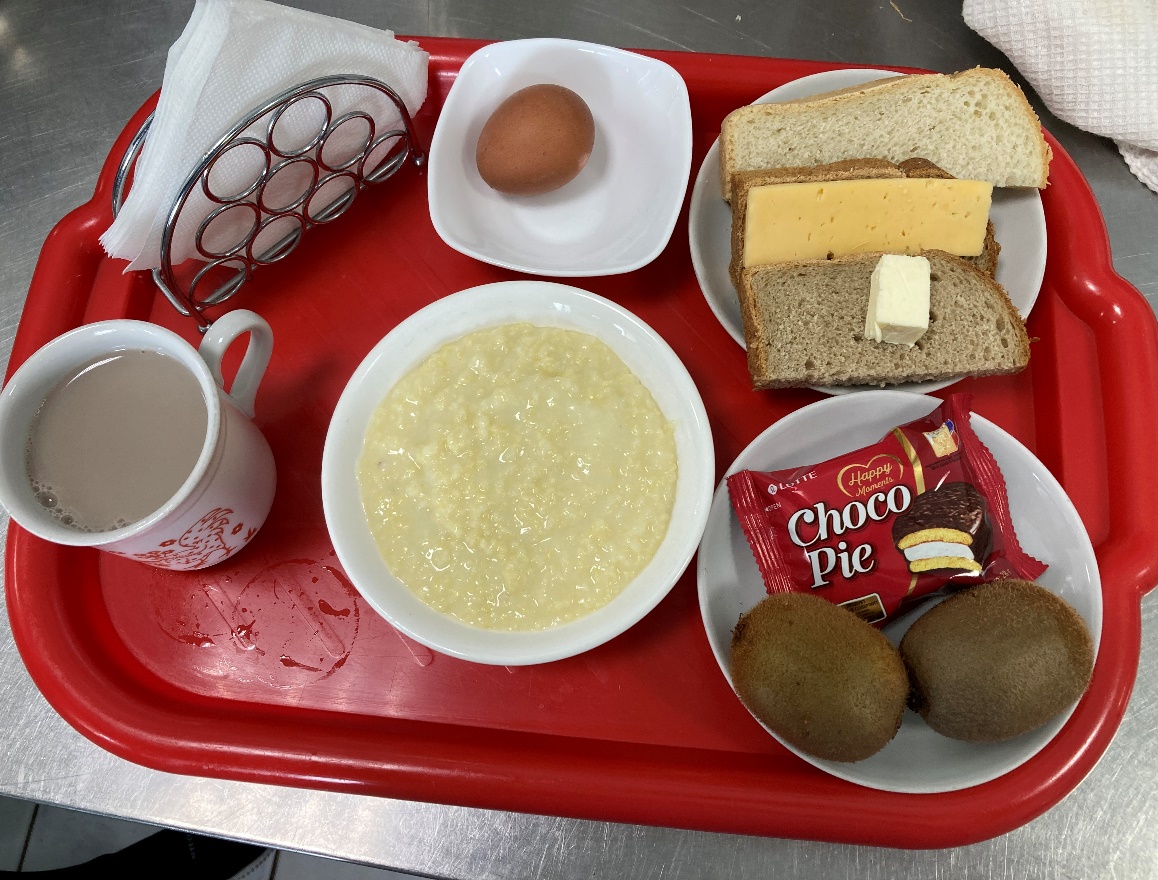 (1-4; 5-9 классы)Томаты в собственном сокуЩи из свежей капусты с мясом и сметаной 230/15/5Шницель из говядиныКаша гречневаяСоус красный основнойСокХлеб пшенично-ржаной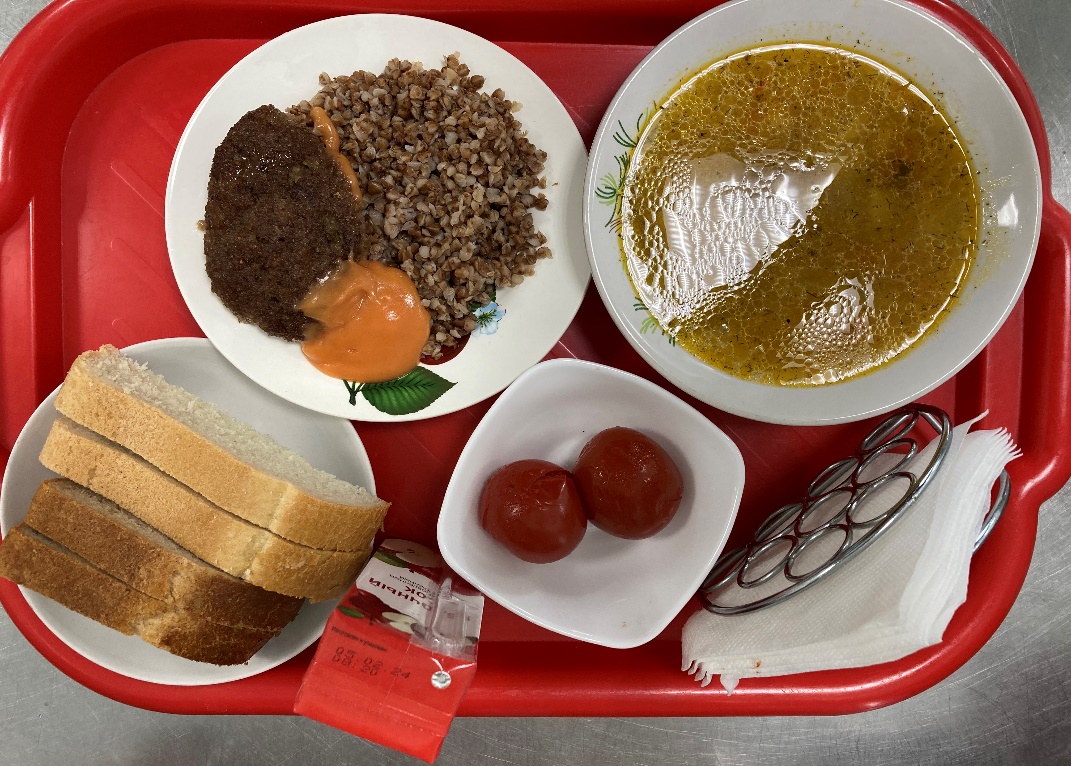 